As expected, all of our Spring Programs are now closed. Our Summer programs continue to fill at a record rate, and we will be closing applications to Washington D.C., Miami, Chicago and San Francisco at midnight on Wednesday the 20th of March. Any students who are interested in those cities should apply now to avoid disappointment.-As I've mentioned before, this year has been the first that we have offered our Student Aid scheme, which grants up to $3,263 to students enrolling in one of our programs. All students are eligible for some aid, with 100% of students so far receiving over $1000 towards a City Internships Program of their choice.We will continue to provide as much support as possible to Students, but we anticipate making changes in the beginning of April - this is something I will notify you of nearer to the time, but I would again encourage students who aim to rely on our Student Aid offering to apply sooner rather than later as this date may be moved forward.-

For a short reminder of what we do: our Programs are open to students from any year and with any major, and they may choose a placement in one of 9 career fields: Banking & Financial services; Consulting & Professional services; Law & Politics; Technology & Engineering; Marketing, Advertising & PR; Media, Entertainment & Journalism; Art, Fashion & Design; Start-ups & Entrepreneurship; Charities, NFPs & NGOs.Programs are available in 9 locations: London, Paris, New York, Miami, Los Angeles, Boston, Washington DC, Chicago, San Francisco

Students may be directed to apply now at: https://city-internships.com/apply

For those who wish to review our Prospectus which explains our Programs and offering, you may find it here and also a printable Noticeboard Flyer is available here.

Many thanks as always, and I appreciate you sharing this email with your students.

Lewis
Lewis Talbot
Founder & CEO, City Internships
www.city-internships.com

City Internships is a member of the National Association of Colleges & Employers (NACE), NAFSA: Association of International Educators, The Forum on Education Abroad and the National Society on Experiential Education (NSEE).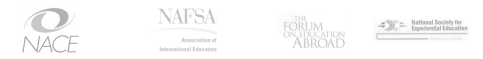 Educator distribution list managementOur communications to educators provide advanced notice about our programs for students and recent graduates, including application deadlines and scholarship opportunities. We typically send no more than eight communications to our academic faculty and support staff contacts each year.If you would like to add or modify your contact details or add a colleague to our educator mailing list, please use or share our Educator Mailing Form.If you would like to be removed from our educator mailing list, please click unsubscribe.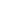 